РЕШЕНИЕРассмотрев проект решения о внесении изменений в Решение Городской Думы Петропавловск-Камчатского городского округа от 05.07.2016 № 453-нд                «О порядке управления и распоряжения имуществом, находящимся в собственности Петропавловск-Камчатского городского округа», внесенный Главой Петропавловск-Камчатского городского округа Иваненко В.Ю., в соответствии со статьей 28 Устава Петропавловск-Камчатского городского округа, Городская Дума Петропавловск-Камчатского городского округа, РЕШИЛА:1. Принять Решение о внесении изменений в Решение Городской Думы Петропавловск-Камчатского городского округа от 05.07.2016 № 453-нд «О порядке управления и распоряжения имуществом, находящимся в собственности Петропавловск-Камчатского городского округа».2. Направить принятое Решение Главе Петропавловск-Камчатского городского округа для подписания и обнародования.РЕШЕНИЕот 27.02.2017 № 549-ндО внесении изменений в Решение Городской Думы Петропавловск-Камчатского городского округа от 05.07.2016 № 453-нд «О порядке управления и распоряжения имуществом, находящимся в собственности Петропавловск-Камчатского городского округа»Принято Городской Думой Петропавловск-Камчатского городского округа(решение от 22.02.2017 № 1239-р)1. Абзац первый части 4 статьи 12 исключить.2. В абзаце первом части 13 статьи 13 слова «прогнозный план-график проведения ремонтных работ жилых помещений, утверждаемый приказом Комитетом по управлению жилищным фондом на пять лет» заменить словами «план-график закупок товаров, работ, услуг для обеспечения муниципальных нужд Комитета по управлению жилищным фондом на 1 год, разрабатываемый и утверждаемый в соответствии со статьей 21 Федерального закона от 05.04.2013              № 44-ФЗ «О контрактной системе в сфере закупок товаров, работ, услуг для обеспечения государственных и муниципальных нужд».3. Часть 12 статьи 18 дополнить предложением вторым следующего содержания:«При этом при принятии решения о списании имущества, указанного в пунктах 1, 3, 6 части 2 настоящей статьи, согласие (согласование) органа, осуществляющего функции и полномочия учредителя, не требуется.».4. Часть 1 статьи 24 изложить в следующей редакции:«1. От имени городского округа концедентом выступает администрация городского округа в соответствии с Федеральным законом от 21.07.2005 № 115-ФЗ «О концессионных соглашениях» (далее - Федеральный закон «О концессионных соглашениях»). Отдельные права и обязанности концедента могут осуществляться уполномоченными концедентом в соответствии с постановлением администрации городского округа органами и юридическими лицами, и концедент должен известить концессионера о таких органах, лицах и об осуществляемых ими правах и обязанностях.».5. Настоящее Решение вступает в силу после дня его официального опубликования.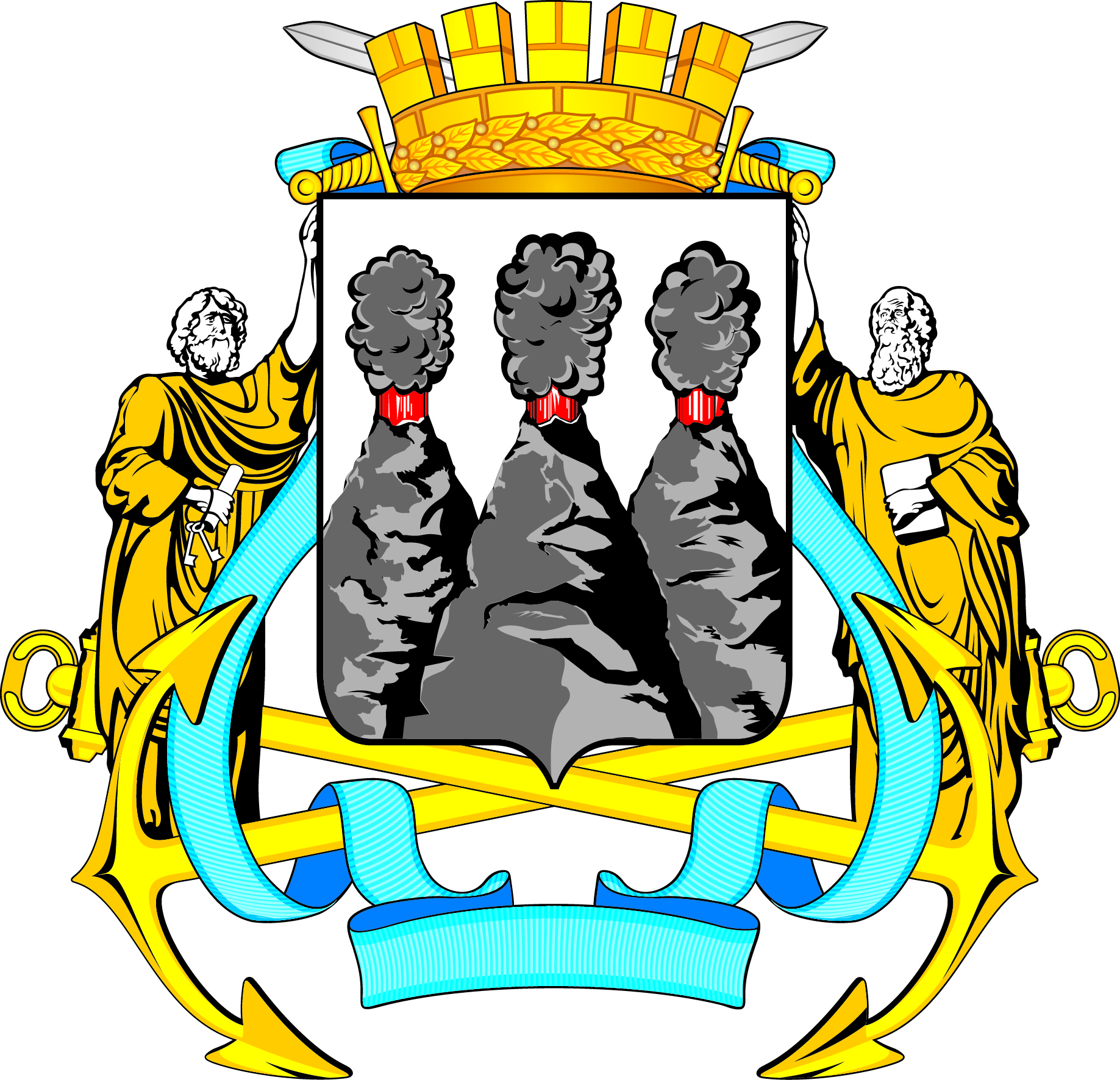 ГОРОДСКАЯ ДУМАПЕТРОПАВЛОВСК-КАМЧАТСКОГО ГОРОДСКОГО ОКРУГАот 22.02.2017 № 1239-р57-я сессияг.Петропавловск-КамчатскийО принятии решения о внесении изменений 
в Решение Городской Думы Петропавловск-Камчатского городского округа от 05.07.2016              № 453-нд «О порядке управления и распоряжения имуществом, находящимся в собственности Петропавловск-Камчатского городского округа»Председатель Городской Думы Петропавловск-Камчатскогогородского округа С.И. СмирновГОРОДСКАЯ ДУМАПЕТРОПАВЛОВСК-КАМЧАТСКОГО ГОРОДСКОГО ОКРУГАИсполняющая полномочия Главы Петропавловск-Камчатского городского округаО.С. Чубкова